Standard 4: Instructional Delivery and ManagementElement: 4.1 Demonstrate effective verbal and non-verbal communication skills across a variety of instructional formats.  Artifact: EDU 256 Module 13: Bulletin BoardDate: Winter 2011Reflection: While observing at a Junior High School this winter, I created a bosu ball abdominal workout plan and put it together on a bulletin board. It was placed right in front of the weight lifting room. This short and intense workout plan delivered new ideas to students at the school. This artifact provides evidence that I am able to effectively communicate skills to students in a fun entertaining way. This poster has detailed pictures of each activity, and thorough explanations of how to perform the workout. While some students may enjoy learning by copying the pictures, others may need to read the directions before attempting. Being able to delivery management expectations and information in multiple ways is a central concept because each student receives information differently. Throughout my career I plan to continue learning different ways in communicating with my students. Reaching each and every child is highly significant. 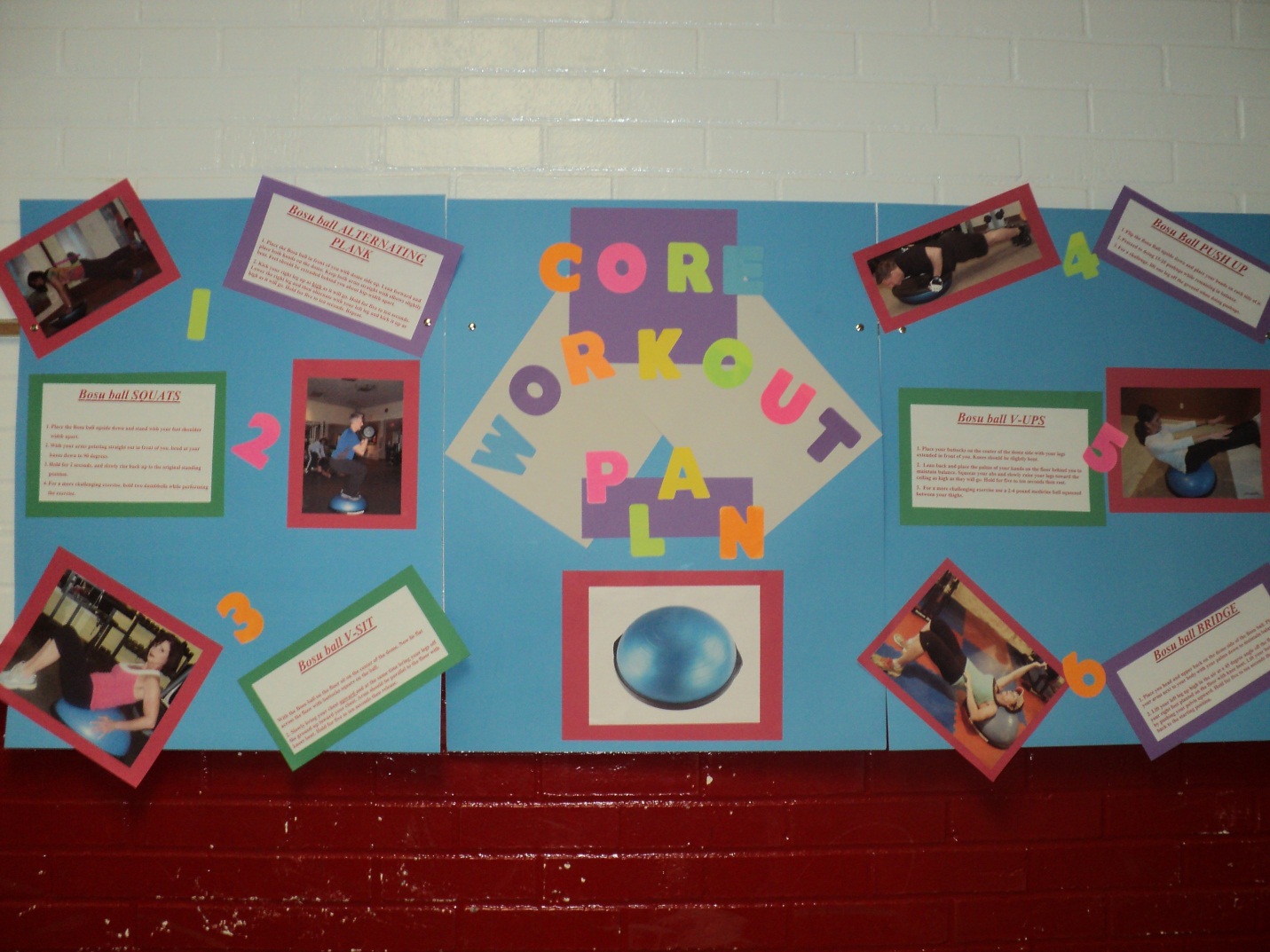 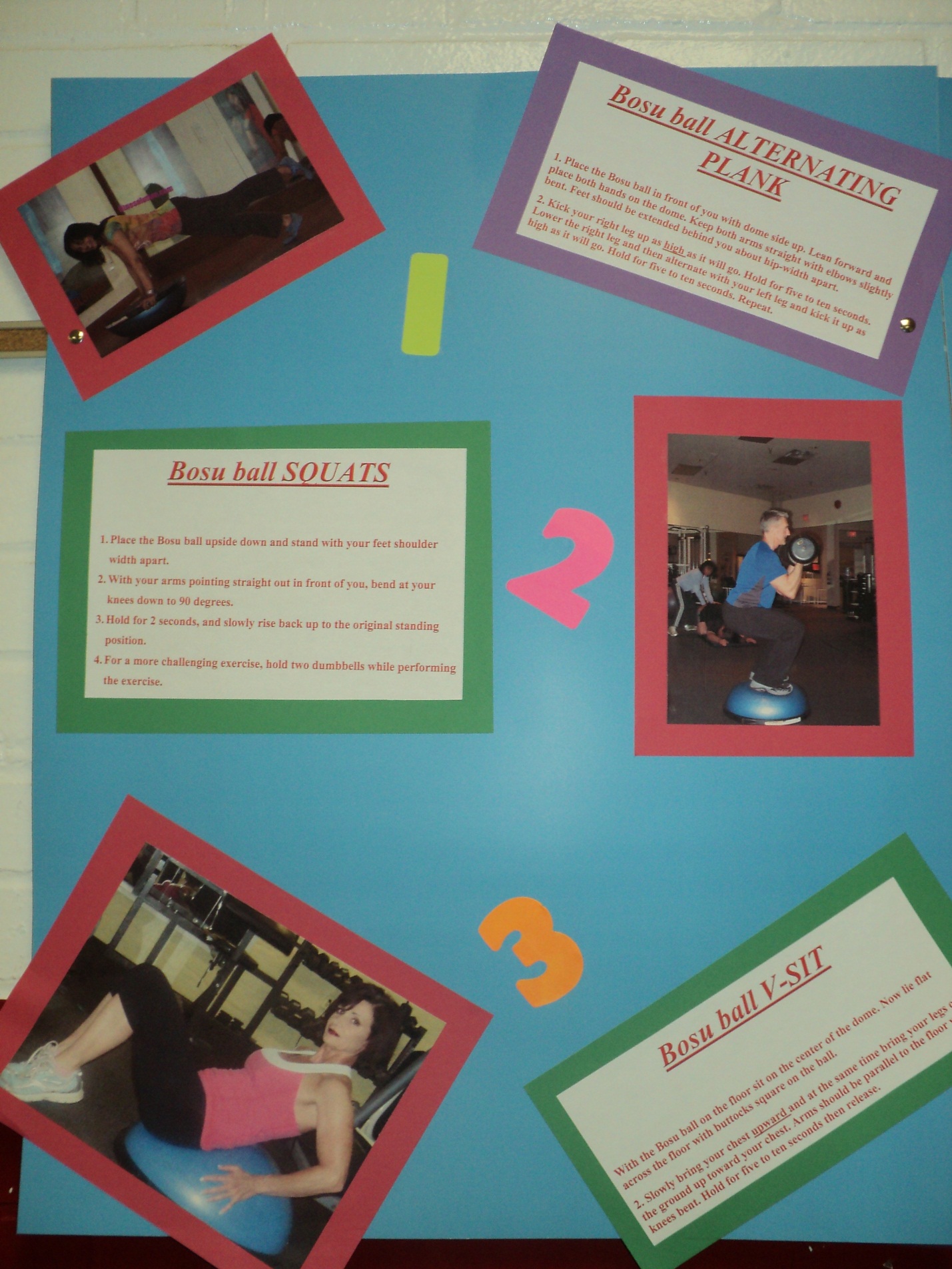 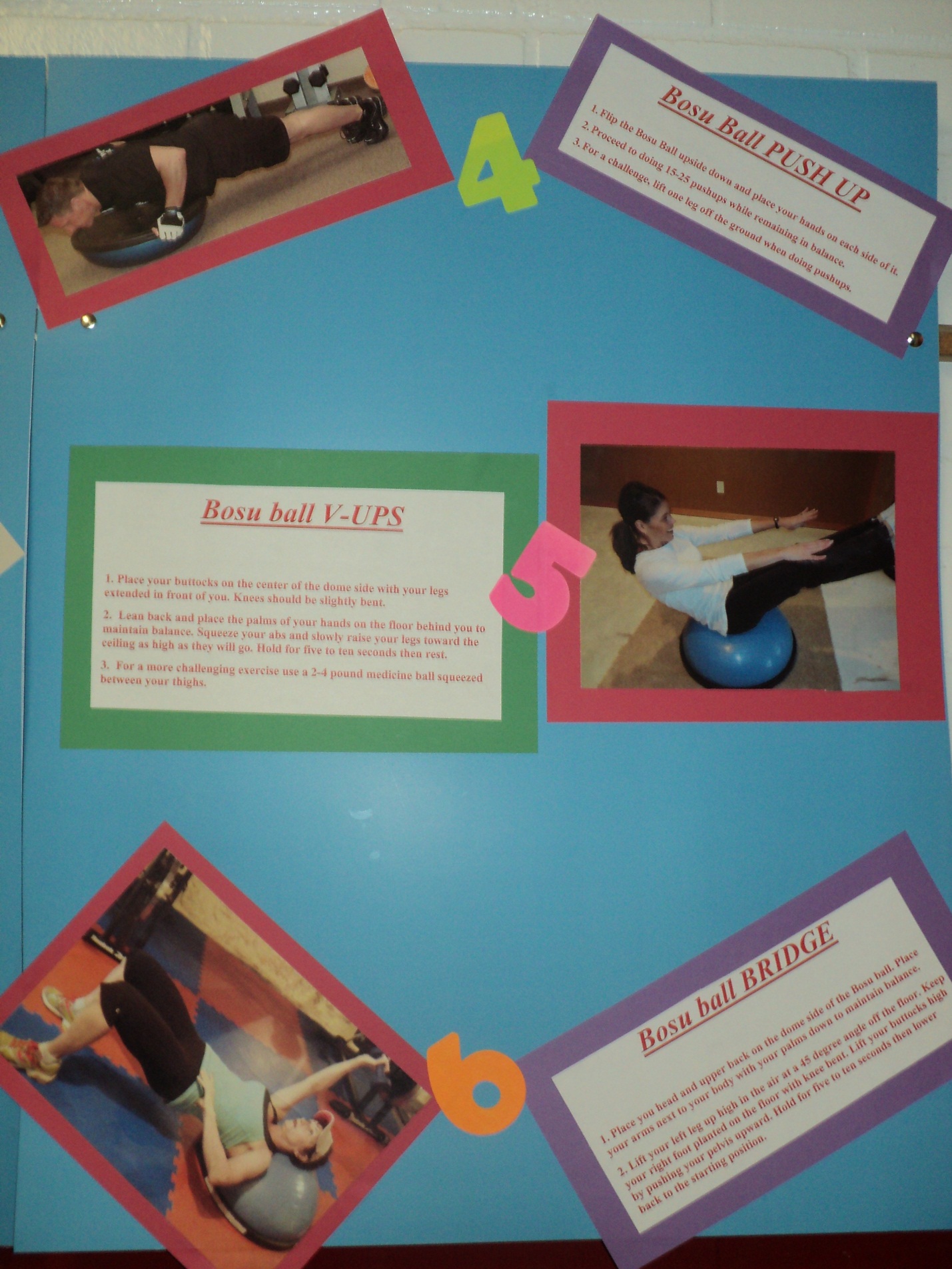 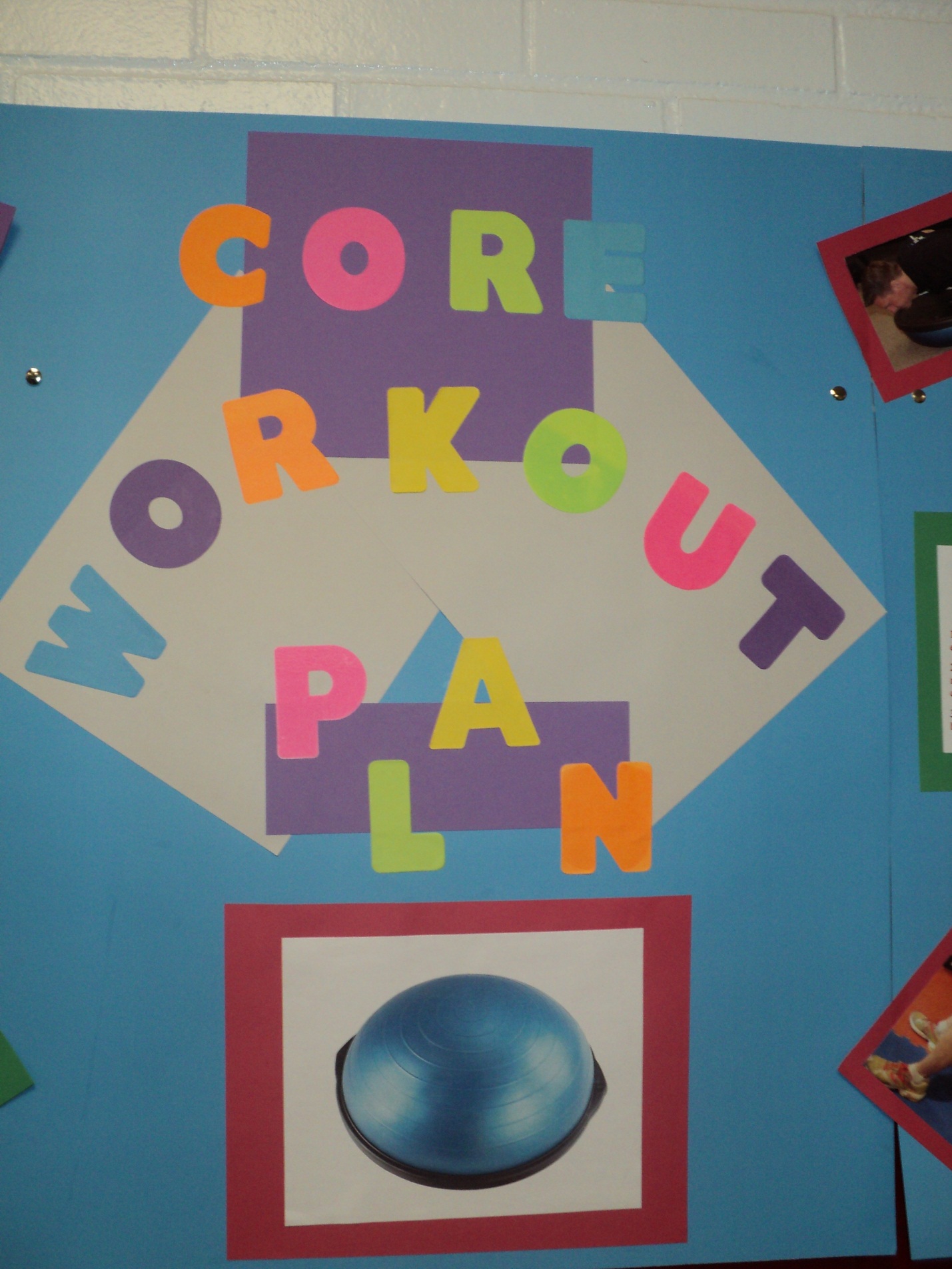 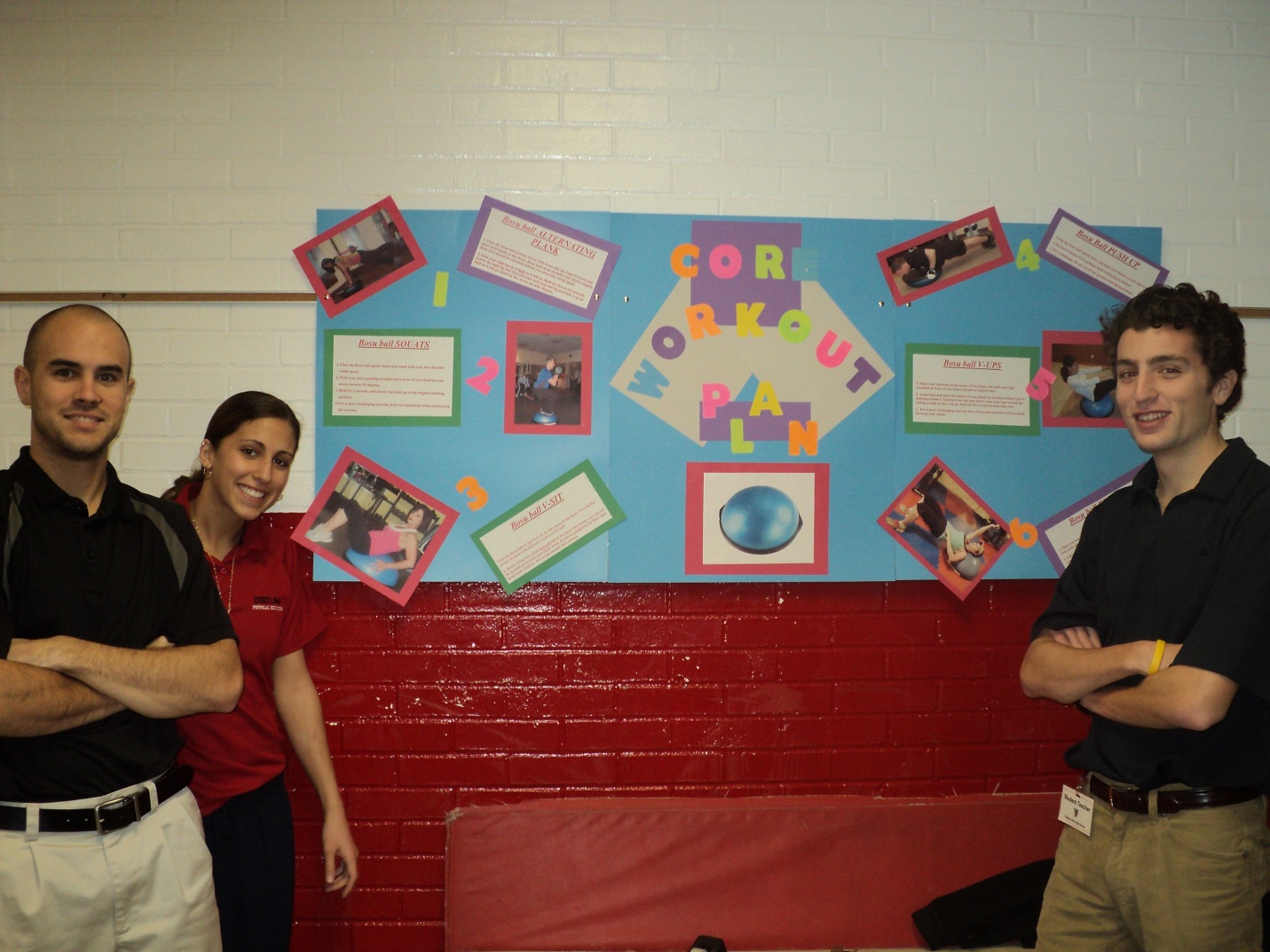 